Задания  для 1А класса Подготовительная:См.Рис. Выполнять по 10 раз. 
Основная часть: И.П. – сидя на полу, ноги вместе, руки в сторону Оттягивать носки от себя и менять положение рук (вперед, вверх) 20раз. И.П.- лёжа на груди , руки за голову пальцы в замок.Поднять туловище, руки и прямые ноги и вернуться в И.П 10раз.И.П. –  ноги на ширине стопы, руки за спину Приседания. 10 раз.Прыжки на скакалке 20 раз. (Можно не использовать скакалку)Заключительная:И.П.- стойка , ноги по ширине плеч.Протяните левую руку через верхнюю часть тела чуть выше груди. Рука прямая и находится параллельно полу. Помогайте себе правой рукой, аккуратно обхватывая локоть левой руки и усиливая растяжку. Почувствуйте растяжку.И.П.- стойка, ноги в стороны.Поочередные наклоны к ногам, выдох при наклоне.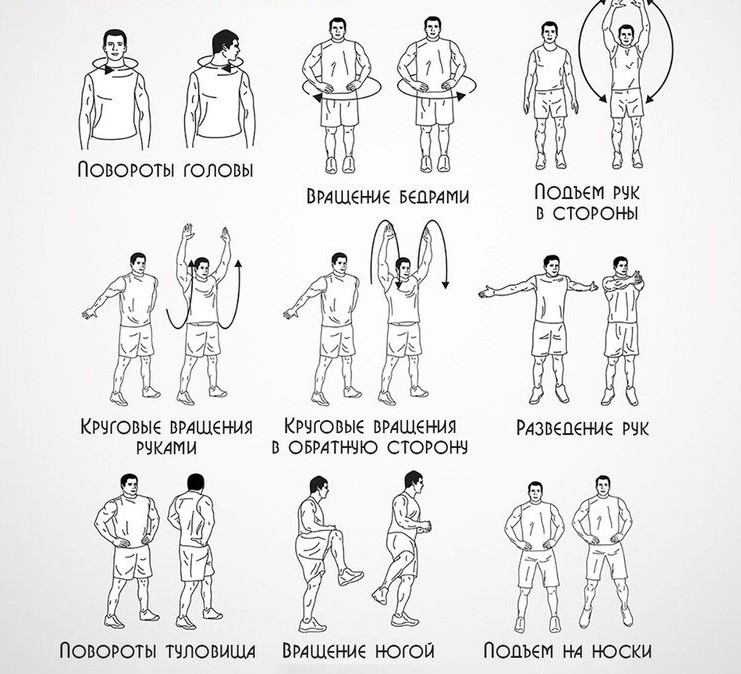 ПредметЗаданиеФорма контроля МатематикаУчебник с 24 № 8, 10, 14 Фотография в мессенджере WhatsApp личным сообщением. Или на почту учителя polikanovairina@mail.ruЧтениеУрок Русский алфавит. Зима в стихах. Азбука-читать стр.82 - 83. Фотография в мессенджере WhatsApp личным сообщением. Или на почту учителя polikanovairina@mail.ruПисьмоСписывание текста. Работа в тетради по карточке от учителя.Задание. Расположите предложения так, чтобы было понятно, что сначала, что потом.   Озаглавь текст. Спишите  его. Там жила  собака. По дороге он встретил лису. У кролика дрогнуло сердце. Он бросился к пещере. Маленький кролик бежал   домой. Она прогнала лису.Фотография в мессенджере WhatsApp личным сообщением. Или на почту учителя polikanovairina@mail.ruТехнологияОткрытка папе, дедушке, брату на 23 февраля. Презентация от учителя в группе класса на урок.Фотография в мессенджере WhatsApp личным сообщением. Или на почту учителя polikanovairina@mail.ruФизическая культураСмотри нижеПроверка заданий учителем по состоянию ЧСС